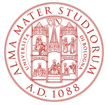 ALMA MATER STUDIORUM - UNIVERSITÀ DI BOLOGNAAREA BIBLIOTECHE E SERVIZI ALLO STUDIOSettore Diritto allo Studio - Ufficio borse di studioBANDO N. 3055SCADENZA BANDO: 12 GENNAIO 2018 ore 17:00Bando di concorso per l’assegnazione di un Premio di laurea intitolato in memoria del “Senatore Leonardo Melandri” presso il Campus di Forlì dell’Università di Bologna(Decreto Dirigenziale di Istituzione n. 2007 del 14/06/2017)ART. 1 – Oggetto e importoL’Università di Bologna, su iniziativa della Associazione “Centro Studi Leonardo Melandri”, allo scopo di onorare la memoria del Senatore Leonardo Melandri, istituisce un Premio dell’importo di  2.000,00 euro (al lordo delle ritenute a carico Ente e percipiente), da destinare alla miglior tesi di Laurea Magistrale discussa nella sede del Campus di Forlì in tema di sviluppo tecnico - economico, democrazia e relazioni internazionali.ART. 2 – Destinatari del premioPossono partecipare al concorso coloro che, nell’anno solare 2017, abbiano conseguito la Laurea Magistrale nei Corsi di Studio attivati presso la sede di Forlì dell’Università di Bologna dalle Scuole di:Economia, Management e StatisticaEconomia e commercio cod. 0905Economia e management cod. 9203Economia e gestione aziendale cod. 8858 – 0906 Management dell’economia sociale cod. 8843  Economia Sociale cod. 8489 Economia e Management delle imprese Cooperative e delle Organizzazioni non profit cod. 0907Ingegneria e ArchitetturaAerospace engineering cod. 8769LM Ingegneria aerospaziale cod. 8197 Ingegneria meccanica cod. 8771 – 8202Lingue, Letterature, Traduzione e InterpretazioneInterpretazione cod. 8060Specialized translation cod. 9174 Traduzione specializzata cod. 8061Scienze PoliticheInterdisciplinary research and studies on eastern europe cod. 8049 Mass media e politica cod. 8051 Scienze criminologiche per l'investigazione e la sicurezza cod. 8491 Criminologia applicata per l’Investigazione e la Sicurezza cod. 0985Scienze internazionali e diplomatiche cod. 8783 – 8050Sociologia, Politiche Sociali e Sanitarie cod. 8052Le tesi di laurea dovranno riguardare i temi di sviluppo tecnico - economico, democrazia e relazioni internazionali. I candidati devono avere conseguito una votazione non inferiore a 110/110.ART. 3 – Assegnazione e valutazione dei candidati Il premio verrà assegnato tramite concorso pubblico per titoli dalla Commissione giudicatrice che individuerà la tesi vincitrice in base ai seguenti criteri e ad un punteggio preventivamente stabilito:Affinità dell’argomento della tesi con le tematiche relative allo sviluppo tecnico - economico, democrazia e relazioni internazionali (peso relativo pari a 40/100);Originalità del lavoro svolto (peso relativo pari a 30/100);Completezza di trattazione degli argomenti e dei risultati, nel quadro delle conoscenze attuali sulle tematiche di indagine (peso relativo pari a 30/100).ART. 4 - Composizione della CommissioneLa Commissione giudicatrice sarà composta da:- il Coordinatore del Consiglio di Campus di Forlì o un suo delegato;- il Presidente dell’Associazione Centro Studi Leonardo Melandri o un suo delegato;- un esperto indicato consensualmente dagli altri due membri.Il giudizio della Commissione è inappellabile.ART. 5 - Presentazione delle domandeLa domanda di partecipazione al concorso dovrà essere presentata entro la data di scadenza del 12 gennaio 2018 ore 17:00 esclusivamente accedendo all’applicativo “studenti online”.Per utilizzare l’applicativo occorre:1. accedere a https://studenti.unibo.it usando le proprie credenziali d’ateneo;2. cliccare sul pulsante “bandi”;3. Selezionare il bando “Bando di concorso intitolato in memoria del Senatore Leonardo Melandri” per laureati dei corsi di Laurea Magistrale indicato all’art 2 presso il Campus di Forlì;Soltanto i candidati in possesso dei requisiti richiesti dal bando all’ art. 2 potranno proseguire con la compilazione della domanda online.Si comunica che i membri della commissione consulteranno ed utilizzeranno i documenti caricati dai candidati sull’applicativo “studenti online” in fase di compilazione della domanda di laurea e conservati in archivio di Ateneo (copia della tesi definitiva, abstract e keywords).Nel rispetto dei principi e delle disposizioni del Decreto Legislativo n. 196/2003 in materia di tutela della riservatezza i documenti saranno utilizzati nei limiti delle finalità istituzionali legate allo svolgimento della procedura concorsuale .I candidati dovranno verificare i propri recapiti presenti nell’applicativo. Per essere assistiti o guidati nella compilazione online della domanda gli studenti possono rivolgersi telefonicamente all’ Help Desk di Studenti Online al numero: +39 0512099882 dal lunedì al venerdì, dalle ore 09:00 alle ore 13:00 e dalle ore 14:00 alle ore 17:00 o possono inviare una e-mail all’ indirizzo help.studentionline@unibo.it.Alla domanda di partecipazione dovrà essere allegata, pena esclusione dal concorso, l’autocertificazione redatta ai sensi di legge attestante la votazione di laurea conseguita; tale documentazione può essere reperita collegandosi al sito: https://studenti.unibo.it/ nella “Sezione Certificati e Autocertificazioni”;Le comunicazioni relative al concorso saranno inviate all’ indirizzo istituzionale @studio.unibo.it.NOTE:a. La domanda risulta valida solo se lo studente completa la procedura sopra riportata;b. Non è possibile inviare la domanda in formato cartaceo o via e-mail agli uffici.• I cittadini italiani e dell'Unione Europea, possono autocertificare i titoli accademici e professionali, secondo quanto previsto dagli artt.46 e 47 del D.P.R. 445/2000.
• I cittadini di Stati non appartenenti all'Unione, regolarmente soggiornanti in Italia, o autorizzati a soggiornare nel territorio dello Stato, devono attenersi a quanto disposto dai commi 2 e 3 dell'art.3 del DPR 445/2000.Al di fuori dei casi di cui ai commi sopracitati, gli stati, le qualità personali e i fatti, sono documentati mediante certificati o attestazioni rilasciati dalla competente autorità dello stato estero, corredati di traduzione in lingua italiana autenticata dalla autorità consolare italiana che ne attesta la conformità all'originale, dopo aver ammonito l’interessato nelle conseguenze penali della produzione di atti o documenti non veritieri.L'Amministrazione si riserva di effettuare controlli sulla veridicità di quanto dichiarato. Ferme restando le sanzioni penali previste dall'art. 76 del DPR 445/2000, qualora dal controllo emerga la non veridicità del contenuto della dichiarazione, il dichiarante decade dal premio di laurea.I dati personali raccolti saranno trattati nel rispetto dei principi e delle disposizioni del Decreto Legislativo n. 196/2003 in materia di tutela della riservatezza e comunque esclusivamente per le finalità di gestione della procedura concorsuale.Il trattamento dei dati verrà effettuato sia mediante sistemi informatici che in forma manuale con mezzi cartacei. La resa dei dati richiesti è condizione obbligatoria per la gestione della procedura concorsuale.Il Titolare del trattamento è individuato nell’Alma Mater Studiorum Università di Bologna, con sede in Bologna, Via Zamboni n. 33.Il Responsabile del trattamento per l’esercizio dei diritti di cui al citato art. 7 è il Dirigente dell’Area ABIS - Area Biblioteche e Servizi allo Studio, Via Belle Arti n. 42, 40126 Bologna.
ART. 6 - GraduatoriaLa Commissione, con motivata relazione, formulerà e trasmetterà una graduatoria indicando gli idonei in ordine di merito.ART. 7 - ConferimentoIl premio sarà conferito con Provvedimento Dirigenziale secondo la graduatoria di merito formulata dalla Commissione Giudicatrice e corrisposto in un’unica soluzione a cura dell’Amministrazione del Campus di Forlì.ART.  8 - AccettazioneNel termine di dieci giorni dalla data di ricevimento della notizia del conferimento del premio, l’assegnatario dovrà far pervenire al Campus di Forlì, pena la decadenza, dichiarazione di accettare senza riserve il premio medesimo, alle condizioni del bando di concorso.Si considereranno presentate in tempo utile le dichiarazioni spedite a mezzo raccomandata con avviso di ricevimento entro il termine indicato. A tal fine farà fede il timbro e la data dell'Ufficio postale di accettazione.L’accettazione va inviata al seguente indirizzo:Coordinatore del Campus di Forlì - Università di Bologna Padiglione Melandri 
Piazzale Solieri n.1
47121 Forlì (FC) 
ART. 9 - RinunciaIn caso di rinuncia da parte del vincitore, il premio sarà messo a disposizione dei concorrenti classificati idonei, secondo l’ordine della graduatoria.Bologna, 14/06/2017f.to IL DIRIGENTE DI AREA					   Dott. Michele Menna